Pressemeddelelse søndag d. 3.maj. Verden forbereder sig på at løbeNæsten 100.000 løbere vil i dag d. 3. maj samles om det globale verdens løb Wings for Life World Run.Fra det globale ”race kontrolcenter” i Spielberg i Østrig vil alles øjne hvile på massestarten, som finder sted kl 13.00 på 35 lokationer verden over.I Aarhus vil 1500 danske løbere tage plads i startboksen og sammen være en del af dette unikke løb, som til dato er det største velgørenhedsløb på verdensplan.Hvert år bliver mindst 175 danskere rygmarvsskadede som følge af en ulykke eller sygdom. Mange får svære lammelser og havner i en kørestol, andre får nedsat gangfunktion. Med den rette forskning er der håb for, at flere af de ramte kan genvinde dele af deres førlighed – og det er netop dette som løbet Wings for Life World Run handler om.Wings for Life Run er et unikt løb. Det omfatter hele spektret af løbere, og alle – fra motionister til professionelle ultraløbere – kan deltage. Løbet har ingen fast afstand – deltagerne vil derimod blive forfulgt af en flytbar målstreg i form af en bil, der hele tiden accelererer i fart. Hver deltager i hele verden vil starte på nøjagtig samme tid, og aldrig har verden set et lignende løb. Hele ideen bag løbet er at støtte organisationen Wings for Life’s mission, som er at forbedre forskningen inden for reparation af rygmarvsskader. Som deltager bliver man ikke blot en del af en unik global sportsbegivenhed, men ligeledes bidrager man til kampen om at finde en kur for genetablering af nerveforbindelsen i rygmarven.Tid og sted:D. 3. maj 2015 kl. 13.00 i Aarhus
Det danske løb starter på Store Torv, hvor Aarhus Domkirke i dets smukke omgivelser, giver deltagerne en god start når de sætter i gang for at opnå eller endda overgå deres personlige mål! Løb for dem som ikke kan.For mere information kontakt venligst undertegnedeLena Agerbo, Kommunikationchef, Red Bull DanmarkTlf 29405477, email: lena.agerbo@dk.redbull.com Presse:Der bliver produceret billeder og videoklip på dagen som efterfølgende er til rådighed gratis til redaktionelt brug.Disse kan findes her men sendes også ud separat i mail https://www.redbullcontentpool.com/content/wingsforlifeworldrun Video klip/Moving Images: Highlights 2014 (Clip) 
Champions pick their tracks of 2015 (Clip) 
World Run Explanation (Clip) Facts:Hvad er Wings for Life Verden Run? Wings for Life Run er et unikt løb. Det omfatter hele spektret af løbere, og alle fra motionister til professionelle ultraløbere kan deltage. Løbet har ingen fast afstand, og hver deltager i hele verden vil starte på nøjagtig samme tid. Men ... der er et lille twist: Målstregen følger dig bagfra! Ruten i hvert land er 100 km lang i alt, men om du kommer i mål er en helt anden sag. 
Du vil nemlig blive "forfulgt" af en flytbar målstreg i form af en bil, der hele tiden accelererer i fart. (Hver bil styres af den globale løbsplan og befinder sig så ligeledes på samme tilbagelagte distance i hvert individuelt løb over hele verden.) Mållinje-bilen vil starte en halv time efter løberne i et givent tempo. Idet bilen overhaler en løber, er pågældende ude af løbet.

Ideen bag: alt sammen for at støtte organisationen Wings for Life’s mission: At forbedre forskningen inden for rygmarvsskader. www.wingsforlifeworldrun.comRygmarvsforskning:Det anslås at 3 millioner mennesker verden over lever med en rygmarvsskade. Hvert år øges antallet med 130 000. Rygmarvsskader medfører lammelse og den væsentligste årsag til skaden er for det meste trafikulykker. 
Forskningen er primært finansieret af private bidrag i naturalier. Som en non-profit organisation er Wings for Life afhængig af støtte og donationer for at fortsætte deres forskning. Wings for Life Run kan garantere at 100% af alle donationer der modtages går direkte og ubeskåret til lovende forskningsprojekter. 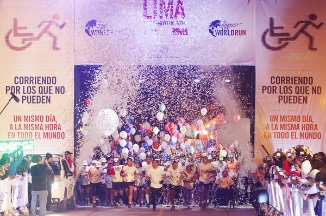 